Inschrijfformulier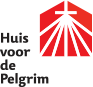 Lourdesreizen 2020 De heer	Mevrouw	 Priester/Diaken	 Religieu(s)ze	Achternaam	     Familienaam vrouw       Voorletters   	     	       				1e voornaam volgens paspoort      Adres		     					Postcode	     Woonplaats	     					Telefoonnummer	     Mobiel nummer	06-     				Email		     Geboortedatum	     				Geboorteplaats	     Zorgverzekeraar	     				Klantnummer  	       Identiteitskaart	  Paspoort			Nationaliteit	     Documentnummer 	     				Geldig tot 	     Contactpersoon in Nederland (naam/telefoon)       		Eventueel dieet (ook vegetarisch ed.)Kamergenoot	  Nee	  JaNaam       						Woonplaats       en/of ik reis samen metNaam       						Woonplaats         Ik wil graag een vrijwillige bijdrage geven aan een reis voor de zieken t.w.v. €        Aankruisen aan welke reis u wilt deelnemen, waar u wilt opstappen en voor welk verblijf u kiest.6-daagse reis per vliegtuig		9-daagse reis per bus		8-daagse reis per nachtbus		8-daagse reis per zorgbus 10 t/m 15 mei, NLZ		  13 t/m 21 mei, OLB		 19 t/m 26 mei, OLB		   9 t/m 16 mei. NLZ 15 t/m 20 mei, OLB		  18 t/m 26 mei Lourdes-groep	 7 t/m14 september, OLB	  19 t/m 26 mei 	OLB 20 t/m 25 mei, OLB		  18 t/m 26 mei OLB						    7 t/m 14 september OLB  3 t/m 8 september, OLB	             1 t/m 9 september, OLB    	Opstapplaats			  12 t/m 19 september NLZ  8 t/m 13 september, OLB	             6 t/m 14 september, OLB	 Maastricht			  13 t/m 18 september, NLZ			 Opstapplaats		Opstapplaats			Verblijf				Opstapplaats Maastricht Aachen Airport		 Haarlem Lourdes-groep		  3* hotel                   € 750	 Maastricht		Ik maak gebruik van busvervoer	 Brabant  Lourdes-groep		  eenpersoonskamer  € 160	     naar Maastricht Aachen-Airport	 “s Hertogenbosch, OLB		  4* hotel                   € 820	Verblijf	     voor € 25.-- vanuit		 Nederweert, OLB		  eenpersoonskamer   €180	  Accueil Notre-Dame  € 850 Den Bosch		 Maastricht. OLB Eindhoven     							 Haarlem(september, prijs wordt bepaald				8 daagse busreis in februari	Wenst te reizen inVerblijf	         						 7 t/m 14 februari		 busstoel  3* hotel                      €850						Opstapplaats			 eigen rolstoel*  1-persoonskamer      € 160		Verblijf				 Den Bosch			 ligbed	  4* hotel                     € 920		  3* hotel                 € 850		 Maastricht			  1-persoonskamer      € 180		  eenpersoonskamer  €220						*alleen mogelijk als deze in ligstand 3*hotel met zorg        € 850*	                                                                           Verblijf	kan			 1-persoonskamer        € 160				                                   3* hotel                      €850			  4* hotel met zorg       € 920*		   			   1 persoonskamer        € 196  1-persoonskamer        € 180  Accueil Notre-Dame  € 850* (Niet elke periode beschikbaar)InschrijfformulierLourdesreizen 2020Bent u ziek, mindervalide of heeft u zorg nodig?  nee, ga door naar ondertekening  ja, gelieve onderstaande vragen zorgvuldig in te vullenBent u ziek of gehandicapt?					  ja	  neeIndien ja, dan sturen wij een formulier voor medische inlichtingen.Heeft u hulp nodig?						  ja	  neeGebruikt u medicinale zuurstof? 	      l/min 			  ja	  neeKunt u goed lopen (minimaal een uur)?				  nee	  ja	Kunt u enkele passen lopen?						  nee	  ja	Kunt u met hulp in een bus stappen?					  nee	  ja	Bent u 100% afhankelijk van uw rolstoel?				  ja	  neeKunt u (met hulp) zelf staan?						  nee	  ja	Hulpmiddelen in Lourdes  geen hulpmiddelen nodig  leenrollator  leenrolstoel  eigen rollator  eigen inklapbare rolstoel  eigen niet-inklapbare rolstoel: exacte maat van uw rolstoel  l x b x h       		gewicht        Kg        (eigen niet-inklapbare rolstoel kan alléén mee met onze schriftelijke toestemming)  elektrische rolstoel: exacte maat van uw rolstoel  l x b x h        			gewicht        Kg       (elektrische rolstoel kan alléén mee met onze schriftelijke toestemming én als deze voorzien is van een droge accu)Indien u een rolstoel gebruikt, heeft u een rolstoelbegeleider/(ster)?		  nee	  jaIndien u per vliegtuig reist:Heeft u op de luchthaven een leenrolstoel nodig?				  ja	  neeBent u in staat om van de vliegtuigtrap gebruik te maken?			  nee	  ja	Ik ben CZ verzekerd, heb een medische indicatie én ik heb de afgelopen 5 jaar geen gebruik gemaakt van de CZ-reductie.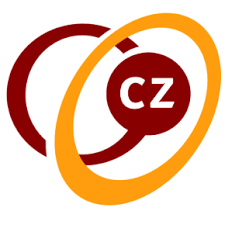 	Ik geef het Huis voor de Pelgrim toestemming om een verzoek tot korting op de reissom in te dienen bij CZ 	én ik heb kennis genomen van de CZ-voorwaarden en tarieven op pagina 10 van de brochure 2019.	Bij toewijzing ontvangt u een formulier voor medische inlichtingen dat u, volledig ingevuld, dient te retourneren.	Bij een eventuele afwijzing nemen wij contact met u op of u kosteloos wilt annuleren.Ondergetekende heeft kennis genomen van de informatie uit de brochure 2019 en de algemene voorwaarden zoals vermeld op onze website.Handtekening Groepsnaam: Joke Hoekman				Datum:      						Hotel   St.Louis de France Betaling via          Opmerkingen       U kunt dit formulier uitprinten en opsturen naar: Joke Hoekman, Olmenpad 13   5061 BJ  OisterwijkOf inscannen en mailen naar reizen@lourdes-groep.nl